CALIFORNIA STATE UNIVERSITYSOCIAL SCIENCE RESEARCH AND INSTRUCTIONAL COUNCIL1983 SPRING MEETINGCALIFORNIA STATE UNIVERSITY, HAYWARD 
MAY 6, 1983MINUTESPRESENTCampus Representatives:	Jim Ross, Bakersfield; Jon Ebeling, Chico; DickPalmer, Dominguez Hills; Ed Nelson (Chair), Fresno; Dan Graves, Hayward; Bruce Haston, Humboldt; John Korey, Pomona; Betty Moulds, Sacramento; Dave Lutz, San Bernardino; Paul Strand, San Diego; Charlene Leonard, San Jose; Dick Shaffer, San Luis Obispo; Don Dixon, Sonoma.Chancellor's Office: Chuck WilmotDIS: Penny Crane, Terry Dunn, Gloria RummelsWINTER MINUTES: Approved as distributed.ANNOUNCEMENT: The Field Institute Workshop will be held Monday, June 6 in San Francisco.AGENDA CONSIDERATION:Evaluation of Student Research ConferenceIt was agreed that the conference was a success in all respects,Thanks were given to Dan Graves for his efforts. Scheduling thestudent papers on Thursday was considered helpful,	It was also 
helpful to have local classes in attendance. The possibility of requiring (or encouraging through the offering of a prize) student submission of one written copy of papers was discussed, Bruce Haston will pursue the idea of obtaining money from the campus presidents for a prize. It was also suggested that we regularly provide student paper presenters with informal feedback on their performances following the presentations, A request was made that further discussion of the conference be placed on the fall agenda.Report on 1983 ICPSR Sumner Program in Ann Arbor  Dave Lutz reported that five faculty and two student applications were received, $400 was awarded to each of the five faculty. If any of the five drops out, their share of the money will be redistributed to the others.Report on 1983 Summer Workshop in Quantitative Analysis and Computing Dick Shaffer reported planning progress, A committee of Shaffer, Nelson, Korey, Ross, and Dunn has net and selected 29 participants (4 of these will be from SLO and will not require room and board other than lunches). The 3rd draft of the schedule was circulatedfor comment,	Transportation for the participants will be theresponsibility of the local campus, and the campus representatives were urged to assist in obtaining these funds. Local facilities arrangements are almost complete. There has been some problem in purchasing materials because of the freeze. The proposal for next year's workshop is still in the making. Evaluation of this year's workshop will be built into the proposal. The application forms will not remain the same.Discussion of 1983 meeting of OR's in Ann Arbor and proposed  financing Nelson contacted the Chair of the ICPSR Council and found that ICPSR would be willing to pay 100% of the expenses for five OR's instead of 50% for ten OR's. The amount of ICPSR contribution to airfare would be $880 for each of five people even if actual ticket costs are less for any of those attending (this was a verbal commitment not yet confirmed in writing). ICPSR could not make any predictions about the frequency of future meetings.By-Laws RevisionBruce Haston described the nature of the By-Laws revision reflectedin a document circulated to Council members in advance of themeeting.	Most changes were technical changes stemming from the name change of the University system. Substantive changes to Article VII (concerning the ICPSR meetings in Ann Arbor) do appear in the revision document.Adoption of the revised By-Laws was moved (Ebeling) and seconded (Palmer).Suspension of the By-Laws was moved (Haston) and seconded (Korey) to permit an amendment to the proposed revision document not previously submitted to Council members in writing. This motion was passed unanimously.An amendment to the By-Laws revision document was moved (Shaffer) and seconded (Leonard) providing language that would substitute for Article VII, Section 3:"As many Official Representatives will be funded to attend the ICPSR meeting as can be fully supported by ICPSR or Non-ICPSR funds. Those Official Representatives with ICPSR funding will be chosen on a rotating basis."This amendment was passed unanimously.Suspension of the By-Laws was moved (Ebeling) and seconded (Korey) to permit further amendment to the proposed revision document not previously submitted to Council members in writing. This motion was passed unanimously.An amendment to the By-Laws revision document was moved (Ebeling) and seconded (Haston) to create a new Section 5 in Article VII as follows: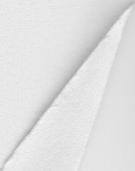 "If any campus is not represented at a minimum of one SSRIC meeting during the academic year prior to the ICPSR meeting, that campus will be moved to the bottom of the rotation list."This amendment was passed unanimously.A vote was taken on the motion to adopt the Revised By-Laws asamended:Yes - 12No - 0Abs.- 0Further discussion yielded a rotation list to be used for selecting OR's to he sent with ICPSR funding to the 1983 ICPSR meetings. This list was created by beginning with the 1979 rotation list, moving those campuses whose OR's attended the 1979 meetings to the bottom of the list, and then moving those campuses that were not6.	Report of Field Committee and Selection of Faculty Fellow and Student Intern Paul Strand reported that one application had been received for the Field Student Internship from a student from Fullerton and that two faculty applications had been received for the Field Faculty Fellow Position. One faculty proposal concerned science and technology (Sonoma proposal) and the other concerned public attitudes toward education (Sacramento proposal). The Field Committee recommended that the Council award the Student Internship to the Fullerton student and that the Faculty Fellow award go to the science and technology proposal from Sonoma.It was moved (Ebeling) and seconded (Haston) that the Council accept the recommendation of the Field Committee and forward the name of Don Dixon, Sonoma, to Field as the Faculty Fellow. The motion passed unanimously.It was moved (Ebeling) and seconded (Lutz) that the Council accept the recommendation of the Field Committee and forward the name of Loren Mowery, Fullerton, to Field as the Student Intern.Strand reported further that Field will be running 6 SSRIC recommended questions on punishment in mid-May. These 6 are in addition to 18 questions posed by this year's Faculty Fellow. A suggestion was made that Field be asked to provide SSRIC with copies of questions used in surveys as soon as possible following the finalizing of the questions (this would be for information only, not for editorializing).Selection of locations and dates for meetings for 1983-84  the following locations and dates were selected:Fall Meeting: San Diego, October 13-14 Winter Meeting: San Jose, February 16-17 Spring Meeting: Pomona, May 3-4DIS Report Crane reported that the Council account password had been changed for security reasons. The account number remains the same. She announced that the freeze has delayed purchase of some new programs. She announced that the McGraw Hill Maroon manuals have gone to Instructional Coordinators, not to the OR's. She reminded us that SCSS or SPSS will be provided all campuses, but not both. She advised that for Time Series analysis we use 2T in BMDP rather than anything else. Lastly, she reported that Fresno is sponsoringa CAI project re tutorial materials for Apples.	She has information on the project. Dixon requested that Crane get a Chancellor's Office Legal Opinion re ownership of CAI materials developed on state equipment.Rummels reported that no one has seen her with regard to the interactive files on Central. She needs to be contacted, please.Dunn reported concerning the GSS 1982 package. It requires a huge amount of space, and most students will be unable to use it becauseof its size.	Ross is trying to clean it out of dead variables. Ebeling said he wanted the whole GSS 1972-82 file on Central as an interactive package. It was requested that policy with regard to Interactive Files to be recommended to DIS be placed on the Fall agenda.Commendation Shaffer moved commendation to Ed Nelson for an outstanding job asChair this year. All agreed.ADJOURNMENT: Meeting was adjourned at 1:45 p.m.Recorded by,Betty Mouldsrepresented at a minimum of one SSRIC meeting during the 1982-83academic year to the	bottom of the	list	(following	Article	VII,Section	5).	The new list is as follows:represented at a minimum of one SSRIC meeting during the 1982-83academic year to the	bottom of the	list	(following	Article	VII,Section	5).	The new list is as follows:represented at a minimum of one SSRIC meeting during the 1982-83academic year to the	bottom of the	list	(following	Article	VII,Section	5).	The new list is as follows:represented at a minimum of one SSRIC meeting during the 1982-83academic year to the	bottom of the	list	(following	Article	VII,Section	5).	The new list is as follows:1.Humboldt10.Sonoma2.Fresno11.Stanislaus3.San Luis	ObispoSan Bernardino4,HaywardBakersfield5.Long BeachChico6,SacramentoSan Diego7.San JoseDominguez Hills2.FullertonPomona9.Los AngelesNorthridge19,San Francisco